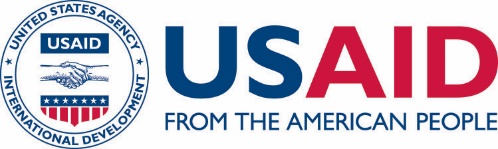 Форма 2.2.ЗАЯВКА НА ЗАКЛЮЧЕНИЕ СЕРВИСНОГО КОНТРАКТА ДЛЯ ОКАЗАНИЯ КОНСУЛЬТАЦИОННОЙ УСЛУГИ В РАМКАХ ИНИЦИАТИВЫ «TRADE PROMOTION SERVICE PROVIDERS» 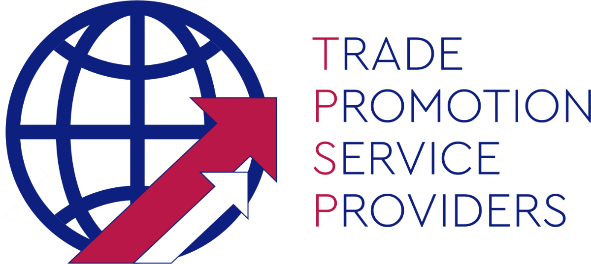 Программа USAID по торговле в Центральной АзииУважаемый заявитель!Выражаем благодарность за проявленный интерес к участию в Инициативе «Trade Promotion Service Providers» (поставщики услуг по продвижению торговли) (далее – «TPSP»).Данная форма заявки предназначена только для участников «Группы консультантов по экспорту TPSP», которые прошли аккредитацию и заполнили Форму 1.2. Перед заполнением данной Формы 2.2.:ознакомитесь с основными условиями Инициативы TPSP на сайте: www.catradeforum.org;согласуйте техническое задание с получателем услуги (МСП); форма для технического задания в приложениях А (для физических лиц-ИП) и В (для юридических лиц);подготовьте запрашиваемые документы в Разделе 3 данной Формы 2.2.  USAID TCA проверяет стоимость услуги после ознакомления с техническим заданием, предоставленным Заявителем. После подтверждения программой USAID TCA, по её усмотрению, суммы покрытия части затрат на консалтинговые услуги, согласно установленному перечню, может быть подписан типовой трёхсторонний договор на оказание услуг с участием USAID TCA как третьей стороны – плательщика согласованного лимита оплаты. USAID TCA не имеет обязанностей по оплате затрат до подписания и вступления в силу трёхстороннего договора на оказание услуг.	Просим Вас отправить отсканированную Форму, заверенную подписью и печатью организации, с приложениями в формате PDF на электронную почту: TCA_TPSP_Program@dai.com с копией на TPSP.Program.TCA@gmail.com. Далее следите за инструкциями координаторов программы USAID TCA. С уважением, 	Программа USAID по торговле в Центральной Азии ФОРМА ЗАЯВКИна заключение сервисного контракта для оказания консультационной услуги в рамках Инициативы «Trade Promotion Service Providers» («TPSP»)Пояснения в Форме Заявки:Настоящая заявка выражает заинтересованность консультанта в участии в Инициативе TPSP и заключении трёхстороннего договора на оказание консультационных услуг в рамках данной программы. Настоящая заявка не является формой оферты, акцепта или иного юридически значимого документа или действия, которые накладывают или могли бы накладывать на USAID TCA и иных лиц юридические обязанности перед экспортером и/или консультантом. Инициатива TPSP не является офертой (предложением) о заключении договора, конкурсным обязательством, тендером, аукционом, публичным обещанием вознаграждения, обязательством USAID TCA предоставить техническую и иную помощь экспортеру, произвести оплату экспортеру и/или консультанту, а также не предусматривает иные юридические обязанности USAID TCA перед экспортером и консультантом. В случае принятия USAID TCA решения о предоставлении экспортеру помощи в виде покрытия части затрат через производство оплаты в адрес консультанта, предусмотренных Инициативой TPSP, между сторонами будет заключен отдельный письменный договор, определяющий условия такого покрытия.Заявка заполняется консультантом добровольно. USAID TCA по своему усмотрению принимает решение в отношении включения или невключения консультанта в Инициативу TPSP и заключении с ним и экспортером трёхстороннего договора. USAID ТCA не гарантирует консультанту заключение с его участием трехстороннего договора. Не осуществляется предоставление какой-либо оплаты без заключения договора с участием USAID TCA. USAID TCA вправе отказать консультанту во включении в Инициативу TPSP, заключении договора и и предоставлении запрашиваемой экспортером/консультантом помощи. Инициатива TPSP будет реализовываться с мая 2022 года по сентябрь 2025 года. USAID TCA оставляет за собой право изменить условия Инициативы TPSP, а также досрочно прекратить реализацию Инициативы TPSP при достижении намеченных целей или возникновении иных обстоятельств. Консультант также может быть досрочно исключен из участия в Инициативе TPSP в случае выявления фактов предоставления недостоверных сведений, несоответствия критериям программы и в иных случаях по решению USAID TCA.Я, нижеподписавшийся, будучи ответственным лицом в организации-заявителе _________________________ (название компании) или индивидуальным консультантом________________ (ФИО), подтверждаю, что ознакомлен(а) со всеми условиями Инициативы TPSP и подтверждаю точность и достоверность всех предоставленных данных. Прошу рассмотреть возможность покрытия части затрат экспортера на оказание консалтинговых услуг в пользу экспортера – _____________________ (название МСП-бенефициара) в рамках Инициативы TPSP.Также я подтверждаю, что все субъекты персональных данных, указанные в настоящем документе, включая подписывающее лицо, настоящим предоставляют USAID, USAID TCA, а также иным консультантам, экспортерам и третьим лицам (связанным с USAID TCA и (или) с субъектом персональных данных обстоятельствами или правоотношениями) согласие на сбор и обработку персональных данных, указанных в настоящей Заявке, (в том числе, накопление, хранение, изменение, дополнение, использование, распространение, обезличивание, блокирование, уничтожение, передачу третьим лицам и другим лицам, трансграничную передачу персональных данных на территории любых стран, как обеспечивающих, так и не обеспечивающих защиту персональных данных) в целях принятия решения о допуске экспортера, консультанта к участию в Инициативе TPSP, а также последующего участия в этой программе и хранения документов и сведений с связи с данными целями на протяжении необходимого времени после окончания соответствующих процедур, но не менее 10 (десяти) лет со дня подписания настоящего документа. Сбор и обработка персональных данных могут осуществляться любым способом, в том числе с использованием баз данных, электронных информационных ресурсов, информационных систем или без их использования. Консультант также согласен передать содержащиеся в Заявке персональные данные и иные сведения указанному в Заявке экспортеру.ПРИЛОЖЕНИЕ АТехническое задание для физических лиц-ИП ПРИЛОЖЕНИЕ ВТехническое задание для юридических лиц Данная форма заявки предназначена 
только для участников «Группы консультантов по экспорту TPSP».Раздел 1. Сведения об организации или индивидуальном консультанте 1.1. Зарегистрированное название компании (для юридических лиц – полное и сокращенное юридическое наименование согласно учредительным документам, включая организационно-правовую форму (ТОО, АО, ООО и т.д.- с расшифровкой аббревиатуры), для ИП – полные фамилия, имя, отчество согласно документам, удостоверяющим личность, а также уникальное название ИП, если применимо):Полное юридическое наименование (или ФИО для ИП): Сокращенное юридическое наименование:1.2. Адрес (юридический адрес): ____________________________________________________________________________________________________________________1.3. Регистрационный номер консультанта (БИН, налоговый номер, номер государственной регистрации, или любой другой идентификационный номер, присвоенный государством консультанту):Номер (если применимо) первичной государственной регистрации юридического лица:Действующий идентификационный номер (БИН, ИИН, РНН или иной):Номер и дата государственной регистрации ИП:Номер и дата, вид деятельности лицензии/разрешения/уведомления (если применимо):Номер и дата документа, удостоверяющего личность (для ИП):Дата рождения (для ИП):1.4. Предоставьте сведения о сертификации, аккредитации и иных официальных подтверждениях предоставляемых Вами услуг (если таковые имеется): ________________________________________________________________________ 1.5. Телефон/мобильный телефон: __________________________________________1.6. E-mail: ______________________________________________________________1.7. Веб-сайт (если имеется): ______________________________________________1.8. Контактное лицо: _____________________________________________________РАЗДЕЛ 2. Информация об услугах 2.1. Предоставьте краткую информацию об МСП-бенефициаре (экспортере), участвующем в Инициативе TPSP:Название МСП: Сфера деятельности:Производимая/экспортируемая продукция:Веб-сайт:ФИО контактного лица:Номер телефона:Электронный адрес:2.2. Укажите, какую услугу Вы собираетесь предоставлять МСП? Приложите техническое задание, согласно формату в Приложении А (форма для физических лиц) и Приложении В (форма для юридических лиц)Ответ: Если вы выбрали «Другое», пожалуйста, уточните: РАЗДЕЛ 3. Обязательные приложения к Форме 2.2.К заявке необходимо приложить следующие документы:Копия свидетельства/справки о государственной регистрации (для юридических лиц, ИП).Устав (при наличии).Прайс лист: описание специализации и цен на запрашиваемые виды консультационных услуг в местной валюте; единица измерения - объем работы, разделенный на фазы или промежуточные результаты. Подтверждение аккредитации или предварительной квалификации в базе получателей услуг или программ развития (ЕБРР и др.), если имеется.Резюме консультанта(-ов), который(-ые) будет(-ут) задействован(-ы) в оказании услуг в рамках Инициативы TPSP.Техническое задание, согласованное с МСП-бенефициаром. Удостоверение личности (паспорт) – для ИП.ФИО:Должность:Подпись и печать:Дата и место:РАЗДЕЛ 1. Паспорт консультационной услугиФИО консультанта:Наименование услуги:Название/ФИО МСП (получателя услуги):Общий срок реализации (количество дней):Место реализации:Общая сумма услуги в местной валюте:РАЗДЕЛ 2. Вводная информация о консультационной услугеОпишите предысторию и потребности МСП (экспортера) в этих услугах.Ответ: РАЗДЕЛ 3. Цель и задачи консультационной услугиЦель (какую проблему данная услуга решает):Ответ: Задачи консультанта (опишите объем работы консультанта по пунктам): Ответ: РАЗДЕЛ 4. Календарь реализации каждой задачиРАЗДЕЛ 5. Требования к реализацииУкажите условия, если требуется дополнительное содействие или согласование со стороны Заказчика: Ответ: РАЗДЕЛ 6. Требования к квалификации консультантаКонсультант должен иметь:6.1. академическую степень (бакалавр или магистр) в сфере оказания услуги;6.2. опыт в предоставлении профессиональных консультационных услуг в этой сфере не менее 2 лет;6.3. иметь разрешительные и прочие документы на оказание консалтинговых услуг (лицензия, сертификат и другие).РАЗДЕЛ 7. Ожидаемые результатыУкажите, пожалуйста, ожидаемые конкретные результаты, применяя качественные или количественные индикаторы (например, разработанная маркетинговая стратегия для компании «Х», соответствующая следующим требованиям хххх): Ответ: РАЗДЕЛ 8. ОтчетностьКонсультант будет работать непосредственно с МСП-бенефициаром, предоставляя необходимую отчетность программе USAID TCA. РАЗДЕЛ 1. Паспорт консультационной услугиНаименование организации исполнителя:Наименование/ФИО МСП-бенефициара:Наименование услуги:Общий срок реализации:Место реализации:Общая сумма услуги в местной валюте:РАЗДЕЛ 2. Вводная информация о консультационной услугеОпишите предысторию и потребности МСП (экспортера) в этих услугах.Ответ: РАЗДЕЛ 3. Цель и задачи консультационной услугиЦель (какую проблему данная услуга решает):Ответ: Задачи консалтинговой компании (опишите объем работы по пунктам): Ответ: РАЗДЕЛ 4. Календарь реализации каждой задачиРАЗДЕЛ 5. Требования к реализацииУкажите условия, если требуется дополнительное содействие или согласование со стороны Заказчика: Ответ: РАЗДЕЛ 6. Требования к консалтинговой компании6.1. Опыт работы не менее 2-х лет в предоставлении запрашиваемых консалтинговых услуг.6.2. Правовой статус: ТОО, ООО, ОсОО или другое юридическое лицо.6.3. Иметь в портфолио 2 и более успешных кейса об оказанных услугах.6.4. Наличие возможностей и ресурсов для успешной реализации консультационной услуги.6.5. Наличие необходимых разрешительных документов.РАЗДЕЛ 7. Ожидаемые результатыУкажите, пожалуйста, ожидаемые конкретные результаты, применяя качественные или количественные индикаторы (например, разработанная маркетинговая стратегия для компании «Х», соответствующая тербованиям хххх): Ответ: РАЗДЕЛ 8. ОтчетностьПоставщик будет работать непосредственно с МСП-бенефициаром, предоставляя необходимую отчетность программе USAID TCA. 